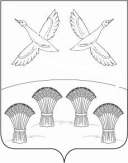                                      РЕШЕНИЕ                СОВЕТА СВОБОДНОГО СЕЛЬСКОГО ПОСЕЛЕНИЯПРИМОРСКО-АХТАРСКОГО РАЙОНАТРЕТЬЕГО СОЗЫВАот 15 марта                                                                                      №158хутор СвободныйО внесении изменений в решение Совета Свободного сельского поселения Приморско-Ахтарского района от 20 декабря 2016 года № 135 "О бюджете Свободного сельского  поселения Приморско-Ахтарского района  на 2017 год"В соответствии с Бюджетным кодексом Российской Федерации Совет Свободного сельского поселения Приморско-Ахтарского района решил:1. Внести в решение Совета Свободного сельского поселения Приморско-Ахтарского района от 20 декабря 2016 года № 135 "О бюджете Свободного сельского поселения Приморско-Ахтарского района на 2017 год" следующие изменения:          в подпункте 1 пункта 1:1) в абзаце первом слова "в сумме  8230,7 тыс. рублей" заменить словами  "в сумме  8234,8 тыс. рублей";2) в абзаце втором слова "в сумме  8230,7 тыс. рублей" заменить словами  "в сумме  8766,6 тыс. рублей";3) в абзаце третьем слова "в сумме  1000,0 тыс. рублей" заменить словами  "в сумме  950,0 тыс. рублей"4) абзац четвертый изложить в следующей редакции: "4) дефицит бюджета Свободного сельского поселения Приморско-Ахтарского района в сумме 531,8 тыс. рублей";5) в пункте 8:слова "в сумме  1228,5 тыс. рублей" заменить словами  "в сумме  1764,4 тыс. рублей".6) в подпункте 3 пункта 12:слова "в сумме  1000,0 тыс. рублей" заменить словами  "в сумме  1950,0 тыс. рублей". 2. В приложение № 2 к решению Совета Свободного сельского поселения Приморско-Ахтарского района от 20 декабря 2016 года № 135 "О бюджете Свободного сельского поселения Приморско-Ахтарского района на 2017 год" "Объем поступлений доходов в бюджет Свободного сельского поселения Приморско-Ахтарского района по кодам видов (подвидов) доходов и классификации операций сектора государственного управления, относящихся к доходам бюджетов, на 2017 год"  внести следующие изменения:  в строке "2 00 00000 00 0000 000 Безвозмездные поступления" число "1688,2" заменить числом "1692,3";          ввести строку "2 19 00000 00 0000 000 Возврат остатков субсидий, субвенций и иных межбюджетных трансфертов, имеющих целевое назначение, прошлых лет" с числом "-0,7";           ввести строку "2 19 05000 10 0000 151 Возврат остатков субсидий, субвенций и иных межбюджетных трансфертов, имеющих целевое назначение, прошлых лет из бюджетов сельских поселений" с числом "-0,7";           ввести строку "2 07 05030 10 0000 180 Прочие безвозмездные поступления в бюджеты сельских поселений " с числом "4,8";          в строке "Всего доходов" число "8230,7" заменить числом "8234,8".                                                                                            3. В приложение № 5 к решению Совета Свободного сельского поселения Приморско-Ахтарского района от 20 декабря 2016 года № 135 "О бюджете Свободного сельского поселения Приморско-Ахтарского района на 2017 год" "Распределение бюджетных ассигнований по разделам и подразделам  классификации расходов  бюджетов на 2017 год" внести следующие изменения:в строке "Всего расходов" число "8230,7" заменить числом "8766,6";в строке "Национальная экономика 04" число "1229,6" заменить числом "1765,5";в строке "Дорожное хозяйство (дорожные фонды)04 09" число "1228,5" заменить числом "1764,4".          4. В приложение № 6 к решению Совета Свободного сельского поселения Приморско-Ахтарского района от 20 декабря 2016 года № 135 "О бюджете Свободного сельского поселения Приморско-Ахтарского района на 2017 год" "Распределение бюджетных ассигнований по целевым статьям (муниципальным программам Свободного сельского поселения Приморско-Ахтарского района и непрограммным направлениям деятельности), группам видов расходов классификации расходов бюджетов на 2017 год" внести следующие изменения:в строке "Всего"  число "8230,7" заменить числом "8766,6";в строке "Муниципальная программа Свободного сельского поселения Приморско-Ахтарского района "Развитие Свободного сельского поселения Приморско-Ахтарского района в сфере строительства, архитектуры и дорожного хозяйства" 07 0 00 00000"  число "1233,5" заменить числом "1769,4";в строке "Ремонт автомобильных дорог Свободного сельского поселения Приморско-Ахтарского района 07 1 00 00000"  число "1150,0" заменить числом "1685,9";в строке "Финансовое обеспечение мероприятий по увеличению протяженности автомобильных дорог  соответствующих нормативным требованиям 07 1 01 00000"  число "1150,0" заменить числом "1685,9";в строке "Капитальный ремонт, ремонт и содержание автомобильных дорог местного значения 07 1 01 10290"  число "1150,0" заменить числом "1685,9";в строке "Закупка товаров, работ и услуг для государственных (муниципальных) нужд 07 1 01 10290 200"  число "1150,0" заменить числом "1685,9".          5. В приложение № 7 к решению Совета Свободного сельского поселения Приморско-Ахтарского района от 20 декабря 2016 года № 135 "О бюджете Свободного сельского поселения Приморско-Ахтарского района на 2017 год"  "Ведомственная структура расходов бюджета Свободного сельского поселения Приморско-Ахтарского района на 2017 год"  внести следующие изменения:в строке "Всего"  число "8230,7" заменить числом "8766,6";в строке "администрация Свободного сельского поселения Приморско-Ахтарского района 992"  число "8230,7" заменить числом "8766,6";в строке "Национальная экономика 992 04" число "1229,6" заменить числом "1765,5";в строке "Дорожное хозяйство (дорожные фонды)992 04 09" число "1228,5" заменить числом "1764,4";в строке "Муниципальная программа Свободного сельского поселения Приморско-Ахтарского района "Развитие Свободного сельского поселения Приморско-Ахтарского района в сфере строительства, архитектуры и дорожного хозяйства"992 04 09 07 0 00 00000" число "1228,5" заменить числом "1764,4";в строке "Ремонт автомобильных дорог Свободного сельского поселения Приморско-Ахтарского района 992 04 09 07 1 00 00000" число "1150,0" заменить числом "1685,9";в строке "Финансовое обеспечение мероприятий по увеличению протяженности автомобильных дорог  соответствующих нормативным требованиям 992 04 09 07 1 01 00000" число "1150,0" заменить числом "1685,9";в строке "Капитальный ремонт, ремонт и содержание автомобильных дорог местного значения 992 04 09 07 1 01 10290" число "1150,0" заменить числом "1685,9";в строке "Закупка товаров, работ и услуг для государственных (муниципальных) нужд 992 04 09 07 1 01 10290 200" число "1150,0" заменить числом "1685,9".6. Приложение № 8 к решению Совета Свободного сельского поселения Приморско-Ахтарского района от 20 декабря 2016 года № 135 "О бюджете Свободного сельского поселения Приморско-Ахтарского района на 2017 год"  "Источники финансирования дефицита бюджета Свободного сельского поселения Приморско-Ахтарского района, перечень статей и видов источников финансирования дефицитов бюджетов на 2017 год"  изложить в следующей редакции:                                                                                                         (тыс. руб.)           7. Приложение № 11 к решению Совета Свободного сельского поселения Приморско-Ахтарского района от 20 декабря 2016 года № 135 "О бюджете Свободного сельского поселения Приморско-Ахтарского района на 2017 год"  "Программа муниципальных заимствований Свободного сельского поселения Приморско-Ахтарского района на 2017 год"  изложить в следующей редакции:           8. Настоящее решение вступает в силу со дня его опубликования.Глава Свободного сельского поселения              Приморско-Ахтарского района                                                    В.Н.СиротаКодНаименование кода поступлений в бюджет, группы, подгруппы, статьи, подстатьи, элемента, подвида, аналитической группы вида источников финансирования дефицитов бюджетовСумма123000 01 00 00 00 00 0000 000Источники внутреннего финансирования дефицитов бюджетов, всегов том числе:531,8000 01 03 00 00 00 0000 000Бюджетные кредиты от других бюджетов бюджетной системы Российской Федерации-50,0000 01 03 01 00 00 0000 700Получение бюджетных кредитов от других бюджетов бюджетной системы Российской Федерации в валюте Российской Федерации950,0000 01 03 01 00 10 0000 710Получение кредитов от других бюджетов бюджетной системы Российской Федерации бюджетами поселений в валюте Российской Федерации950,0000 01 03 01 00 00 0000 800Погашение бюджетных кредитов, полученных от других бюджетов бюджетной системы Российской
Федерации в валюте Российской Федерации1000,0000 01 03 01 00 10 0000 810Погашение бюджетами поселений кредитов от других бюджетов бюджетной системы Российской Федерации в валюте Российской Федерации1000,0000 01 05 00 00 00 0000 000Изменение остатков средств на счетах по учету средств бюджетов581,8000 01 05 00 00 00 0000 500Увеличение остатков средств бюджетов9185,5000 01 05 02 00 00 0000 500Увеличение прочих остатков средств бюджетов9185,5000 01 05 02 01 00 0000 510Увеличение прочих остатков денежных средств бюджетов9185,5000 01 05 02 01 10 0000 510Увеличение прочих остатков денежных средств бюджетов поселений9185,5000 01 05 00 00 00 0000 600Уменьшение остатков средств бюджетов9767,3000 01 05 02 00 00 0000 600Уменьшение прочих остатков средств бюджетов9767,3000 01 05 02 01 00 0000 610Уменьшение прочих остатков денежных средств бюджетов9767,3000 01 05 02 01 10 0000 610Уменьшение прочих остатков денежных средств бюджетов поселений9767,3(тыс. рублей)(тыс. рублей)№ п/пВиды заимствованийВиды заимствованийОбъем1.Муниципальные ценные бумаги Свободного сельского поселения Приморско-Ахтарского районаМуниципальные ценные бумаги Свободного сельского поселения Приморско-Ахтарского района-в том числе:в том числе:привлечениепривлечение-погашение основной суммы долгапогашение основной суммы долга-2.Бюджетные кредиты, привлеченные в бюджет Свободного сельского поселения Приморско-Ахтарского района от других бюджетов бюджетной системы Российской Федерации, всегоБюджетные кредиты, привлеченные в бюджет Свободного сельского поселения Приморско-Ахтарского района от других бюджетов бюджетной системы Российской Федерации, всего-50,0в том числе:в том числе:привлечениепривлечение950,0погашение основной суммы долгапогашение основной суммы долга-1000,03.Кредиты, полученные Свободным сельским поселением Приморско-Ахтарского района  от кредитных организацийКредиты, полученные Свободным сельским поселением Приморско-Ахтарского района  от кредитных организаций-в том числе:в том числе:привлечениепривлечение-погашение основной суммы долгапогашение основной суммы долга-